    　　　　やまなし心のバリアフリー宣言事業所☆ この企業・事業所へのお問い合わせ先 　 ホームページ　 https://hotel-heian.net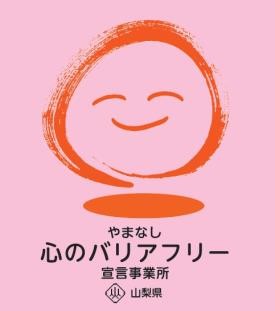 所在地   笛吹市石和町川中島５３８担当部署　 －（登録なし）担当者   －（登録なし）電話番号   ０５５－２６３－５８１１ＦＡＸ番号   ０５５－２６３－６５３８事業所名 株式会社ホテル平安宣言内容 ◇　全ての障害者に対して、障害を理由とする不当な差別をいたしません。◇　全ての障害者に対して、合理的な配慮の提供に努めます。主な取組 障害のあるお客様に安心して御利用いただけるよう対応したい。